Process Modeling 101: Automate Your Business ProcessesLos modelos de procesos son una herramienta estándar para representar los flujos de trabajo empresariales, Appian traduce los procesos de su negocio en procesos ejecutables.Es el estándar por el cual cualquier persona puede describir gráficamente sus procesos de negocio, los modelos de procesos de Appian orquestan la automatización inteligente en sus aplicaciones empresariales.Qué podemos hacerEs una capacidad versátil que nos permite ejecutar reglas de negocios, integrarse con otros sistemas, manipular datos, automatizar y programar procesos, asignar tareas a los usuarios y conectar formularios e interfaces donde lo necesite Trabajar con datos de procesos Un componente importante de las aplicaciones es la creacion, edicion y movimiento de datos a través de los ciclos de vida de los flujos de trabajo, los datos fluyen hacia, a través y fuera de los modelos de procesos Entradas de nodosLas entradas de nodo se pueden asignar a variables de proceso o pueden ser constantes, valores literales o una expresión que se va a evaluar. Cualquier dato que desee que utilice un nodo de proceso debe asignarse a una entrada de nodo. Cuando un nodo se completa, sus valores de entrada de nodo ya no están disponibles, por lo que los valores de entrada de nodo deben guardarse en una variable de proceso para usarla más adelante en el proceso.Cuando tiene una entrada de nodo que es un tipo de datos personalizado (CDT), puede expandir la entrada para ver todos los campos del CDT. Puede guardar la entrada del nodo en una variable de proceso en el nivel primario o guardarla en campos individuales del CDT. Cuando el proceso tiene una tarea de entrada de usuario, debe definir la interfaz que se mostrará como formulario. Al configurar la ficha formularios de esa tarea de entrada de usuario, especifique qué valores pasar a la interfaz.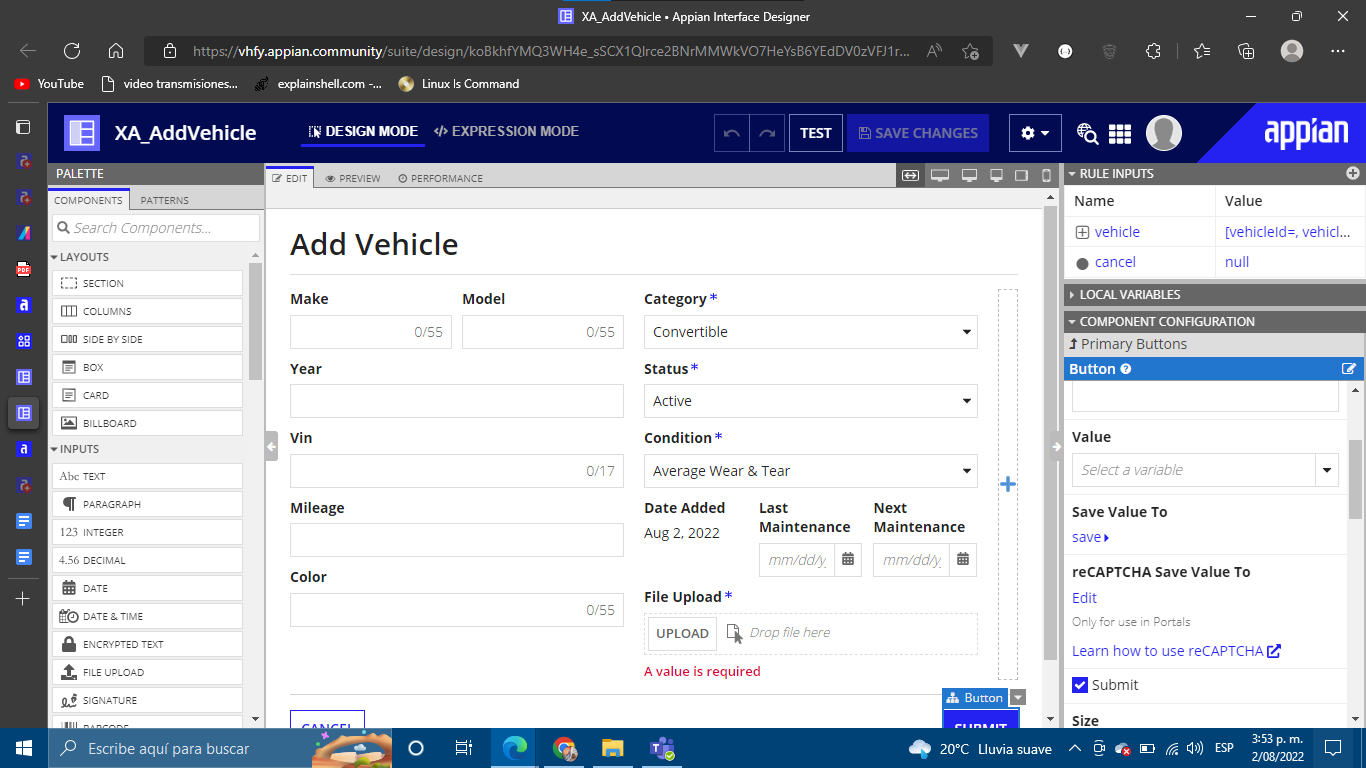 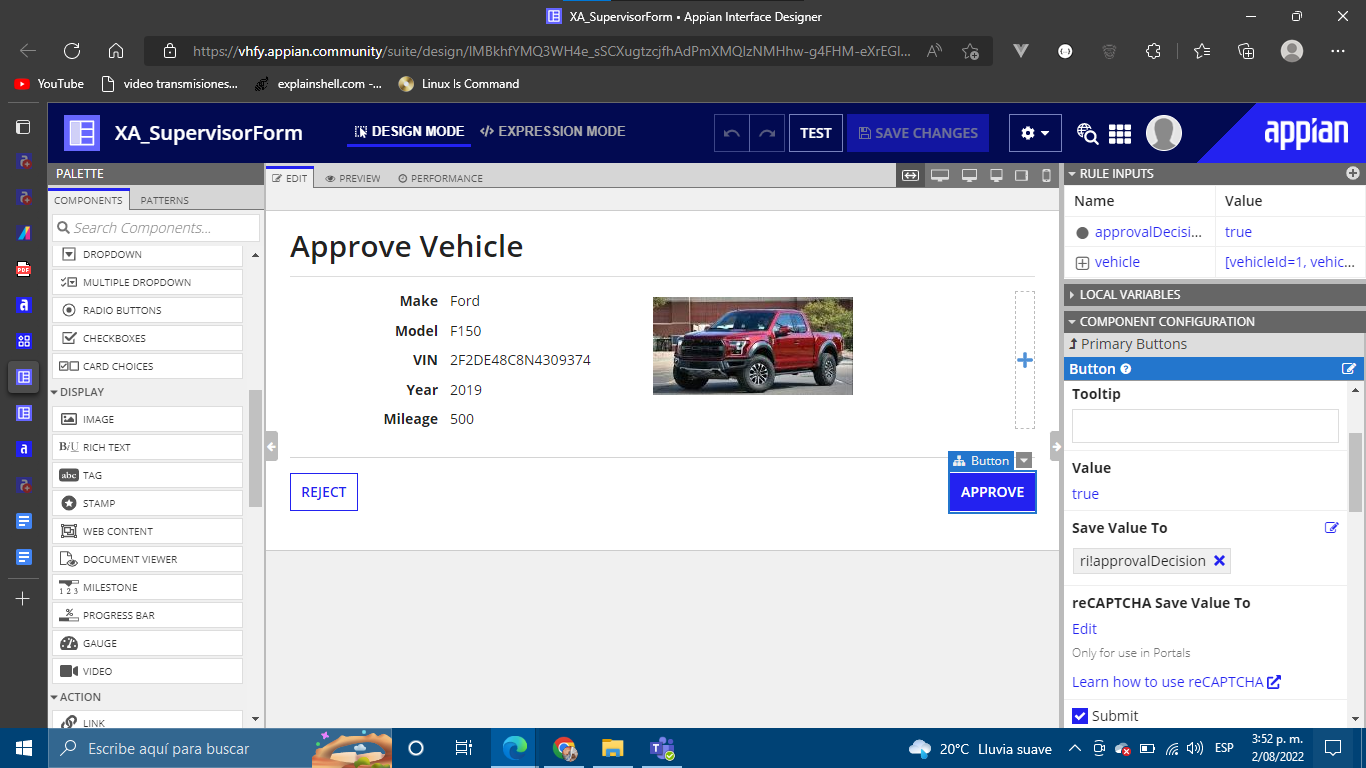 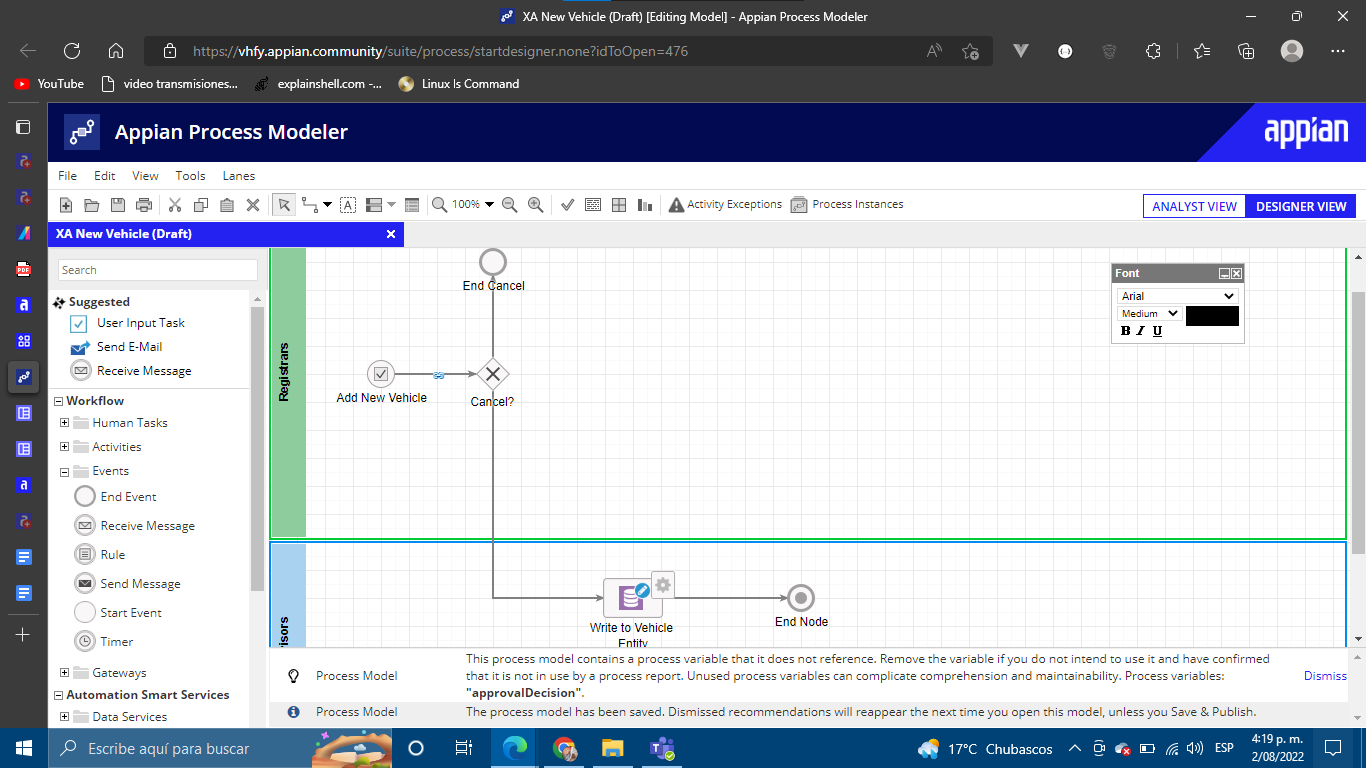 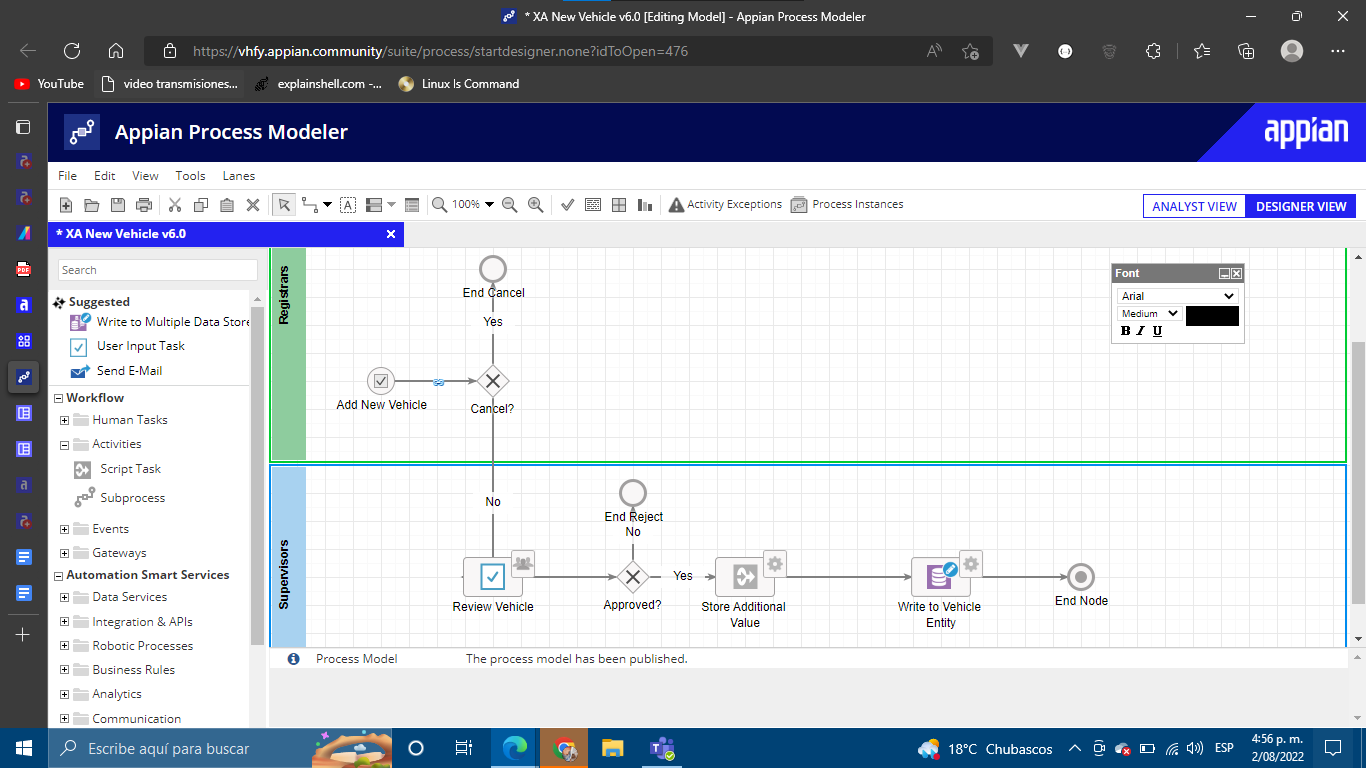 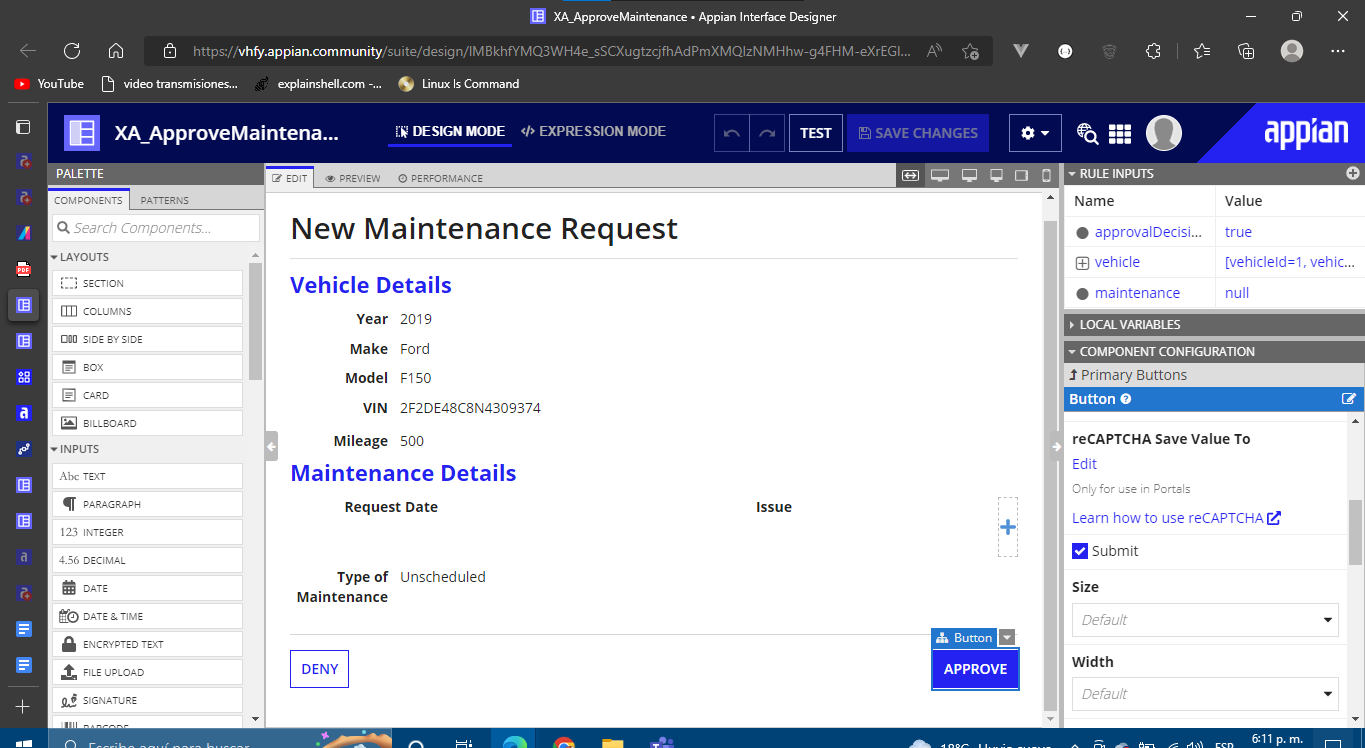 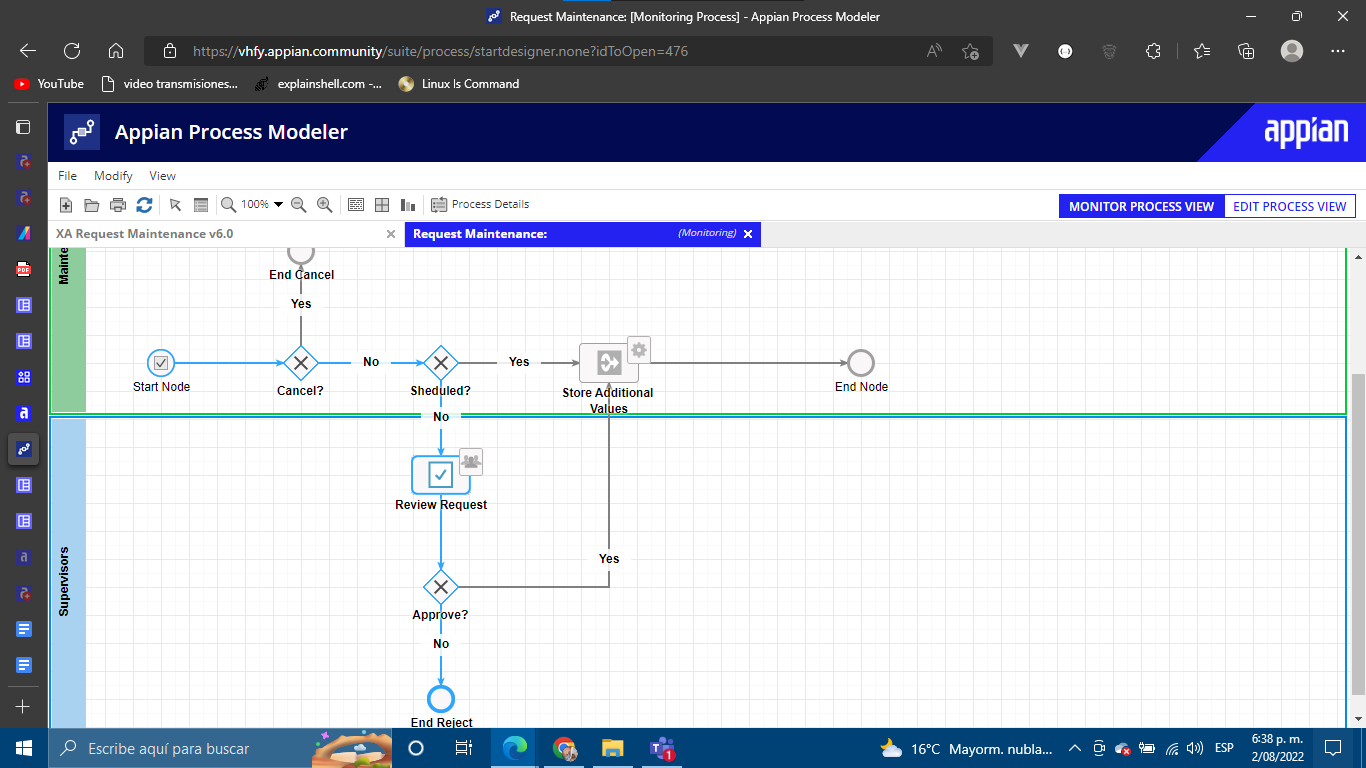 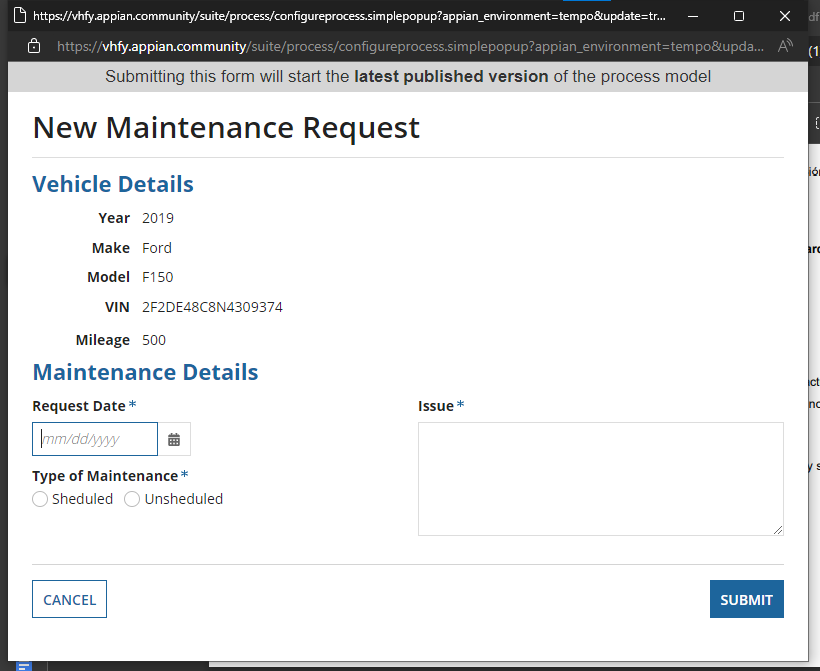 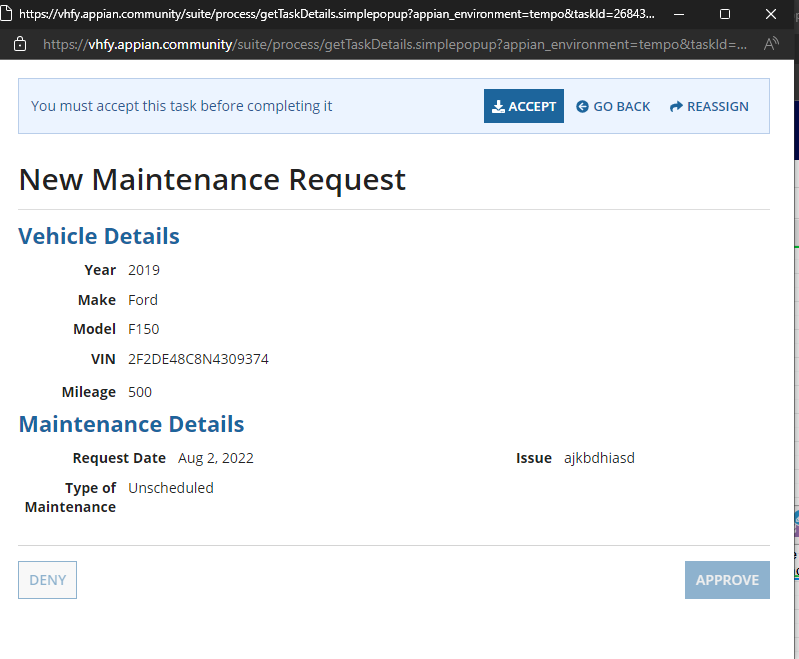 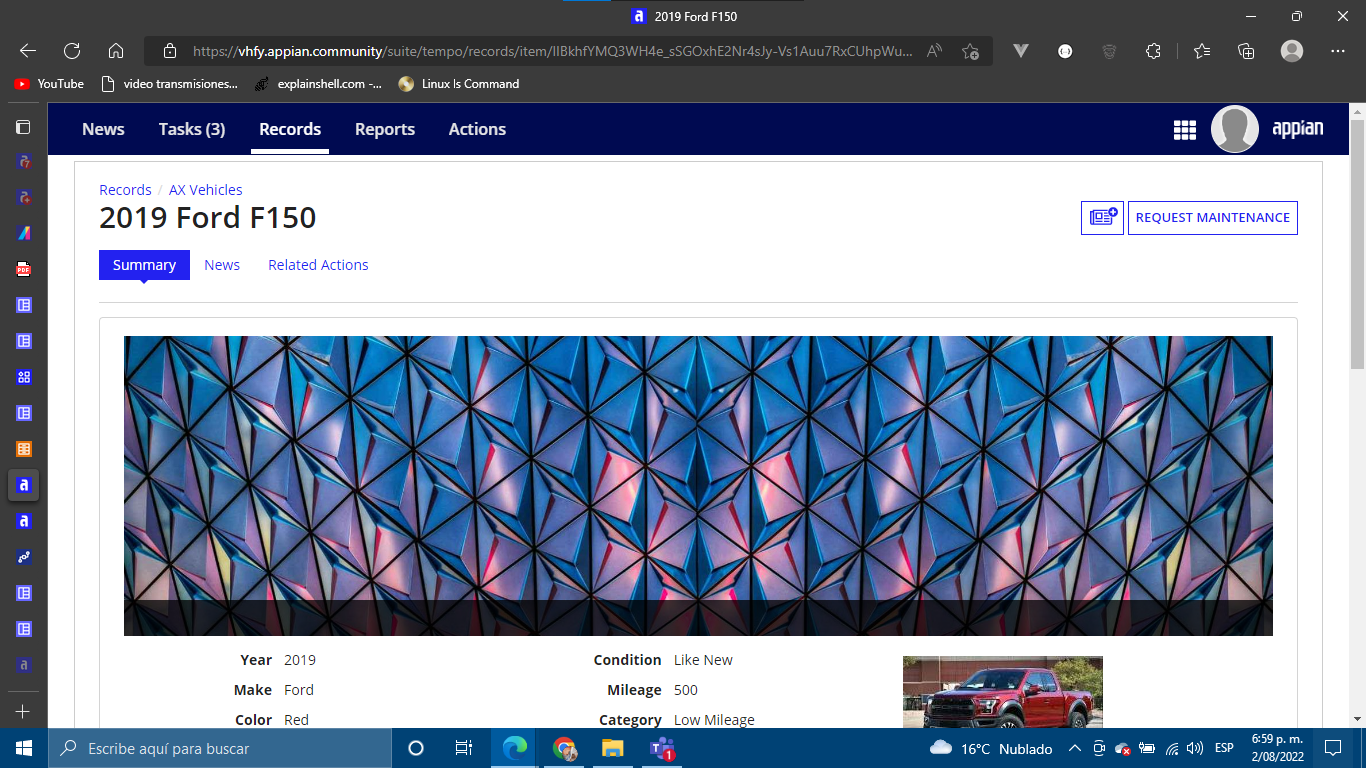 